ТЕРРИТОРИАЛЬНАЯ ИЗБИРАТЕЛЬНАЯ КОМИССИЯ БРЯНСКОГО  РАЙОНА(с полномочиями окружных избирательных комиссий №10 и №12 муниципального образования «Свенское сельское поселение»)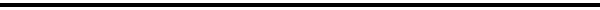 241525 Брянская область, с.Глинищево                                            тел.(4832)941067                     ул.Яшенина,д.9а30 июля 2015 года                                                                                       №3/2Р Е Ш Е Н И Е12-10							               О регистрации  кандидата в депутаты Свенского сельского Совета народных депутатов третьего  созыва от избирательного объединения местного отделения БРО ВПП «Единая Россия» по Стяжновскому одномандатному избирательному округу №12Рассмотрев представленные документы  и в соответствии со статьями 24, 25 Закона Брянской области «О выборах депутатов представительных органов муниципальных образований в Брянской области»  территориальная избирательная комиссия Брянского  района (с полномочиями окружных избирательных комиссий №10 и №12 муниципального образования «Свенское сельское поселение»)РЕШИЛА:	1. Зарегистрировать кандидатом в депутаты Свенского сельского Совета   народных депутатов  третьего  созыва от избирательного объединения местного отделения БРО ВПП «Единая Россия»:	Гладченко Юрия Николаевича  – по Стяжновскому  одномандатному избирательному округу № 12;	2. Выдать зарегистрированному  кандидату удостоверение установленного образца.3. Контроль за исполнением настоящего решения возложить на секретаря избирательной комиссии Горлович Е.С.Председатель ТИК 		                               	                         Е.А.РомановаСекретарь ТИК  		                                			 Е.С.Горлович